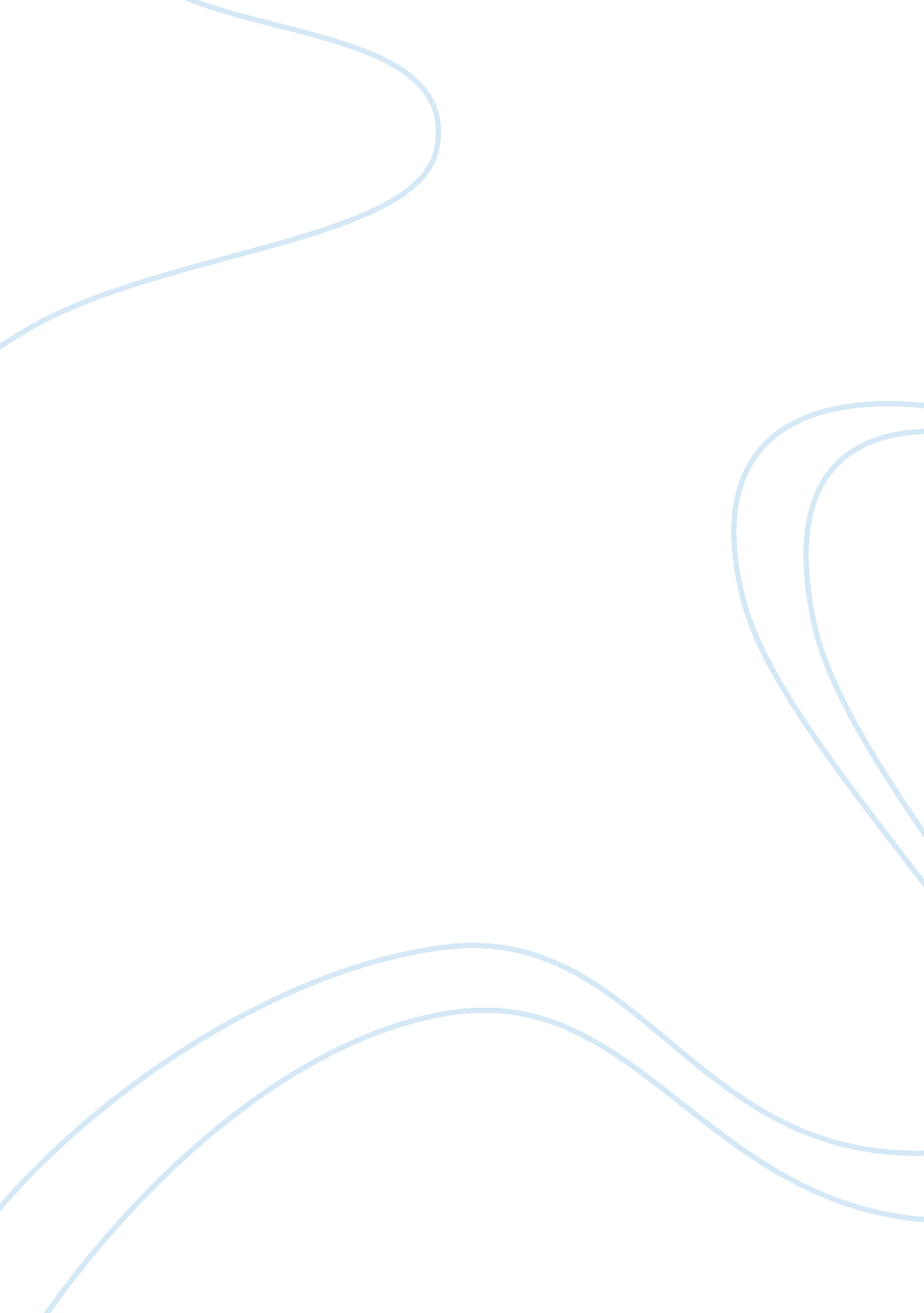 Protecting the environmentEnvironment, Pollution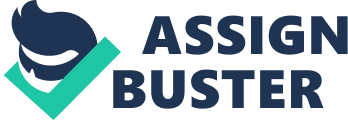 ã€€ã€€ã€€Environmental problems are becoming more and more serious all over the world. For example, cars have made the air unhealthy for people to breathe and poisonous gas is given off by factories. Trees on the hills have been cut down and waste water is being poured continuously into rivers. Furthermore, wherever we go today, we can find rubbish carelessly disposed. Pollution is, in fact, threatening our existence. The earth is our home and we have the duty to take care of it for ourselves and for our later generations. Fortunately, more and more people have realized these problems. Measures have been taken to cope with these problems by the government. Laws have been passed to stop pollution. I hope the problem will be solved in the near future and our home will become better and better. ã€€ã€€With the development of industry and agriculture, cars make great noises and give off poisonous gas. Trees on the hills have been cut down, and waste water is being poured continuously into rivers. Furthermore, wherever we go today, we can find rubbish carelessly disposed. The whole ecological balance of the earth is changing. Massive destruction of environment has brought about negative effects and even poses a great threat to man's existence. We must face the situation that exists and take actions to solve our environmental problems. For instance, new laws must be passed to place strict control over industrial pollution, the public must receive the education about the hazard of pollution and so on. We hope that all these measures will be effective and bring back a healthful environment. 